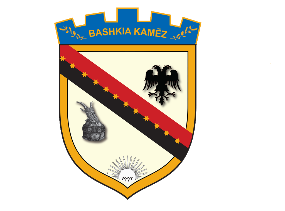 REPUBLIKA E SHQIPËRISËBASHKIA KAMËZMiratuar me datë:  12.02.2020REPUBLIKA E SHQIPËRISËBASHKIA KAMËZNr._______ prot.						               Kamëz, më ____.____2020KARTA E AUDITIMIT TË BRENDSHËM  Karta e Auditimit te Brendshem eshte nje dokument zyrtar i cili percakton qellimin, autoritetin, dhe pergjegjesite e veprimtarise se auditimit te brendshem. Ky dokument perforcon pozicionin e veprimtarise se auditimit te brendshdm brenda njesise publike, autorizon drejtuesin dhe stafin e njesise se auditimit te kene te drejten dhe perdorim te pakufizuar mbi çdo dokument dhe informacion zyrtar, prona dhe personel, te cilat kane lidhje me performancen e angazhimit, si dhe percakton objektin e veprimtarive te auditimit te brendshem.         Karta e Auditimit të Brendshëm e Institucionit të Bashkisë Kamëz përshkruan statusin organizativ të njësisë së auditimit të brendshëm, qëllimin, misionin, objektivat e punës, përgjegjshmërinë dhe përgjegjësitë e Njësisë së Auditimit të Brendshëm të përcatuara në standartet ndërkombetare për praktikat profesionale të auditimit te brendshëm (standarti 1010). Karta formalizon dhe pozicionon veprimtarinë e njësisë të auditimit të brendshëm të institucionit Bashkia Kamëz dhe specifikon qëllimimin e aktiviteteve të auditimit të brendshëm. Ky dokument luan rol të rëndësishëm në përmbushjen e objektivave.  Objekti i kartes se auditimit te brendshem:Statusi OrganizativStruktura dhe organizimi i Njësisë së Auditimit te Brendshëm, miratohet me urdhër të Kryetarit, si pjesë përbërëse e strukturës së Bashkisë Kamëz. Numri total i punonjësve të bashkisë  dhe niveli i pagës sipas pozicioneve të punës miratohet me Vendim të Këshillit Bashkiak Brenda kufijve te miratuar nga Keshilli I Ministrave (e percaktuar kjo ne ligjin per veteqeverisjen vendore). Kjo njësi ka varësi organizative nga Kryetari i Bashkisë.  Aktualisht njësia e auditimit të brendshëm eshte e miratuar me një drejtues dhe dy auditues.QëllimiQëllimi kryesor i auditimit të brendshëm si veprimtari e pavarur është të japë siguri të arsyeshme për titullarin e Bashkisë, në mënyrë të pavarur dhe objektive, si dhe këshilla për përmirësimin e veprimtarisë dhe efektivitetin e sistemit të kontrollit të brendshëm. Ai ndihmon njësinë publike për të arritur objektivat e veta, me anë të një mënyrë të programuar në përmirësimin e efiçencës për të vlerësuar e përmirësuar frytshmërinë e menaxhimit te rriskut, proceset e kontrollit dhe të procesit të qeverisjes së njësisë publike. Auditimi i brendshëm duhet të asistojë në të gjitha nivelet e menaxhimit në kryerjen efektive të përgjegjësive të tyre me anë të analizave të pavarura, vlerësimeve, këshillimeve e rekomandimeve lidhur me veprimet e ekzaminuara.Veprimtaria e njësisë së auditimit të brendshëm të Bashkisë Kamëz synon ti japë menaxhimit të lartë:Vlerësime të operacioneve e veprimeveKëshilla të pavarura dhe konfidenciale për të përmirësuar kursimin, dobinë, dhe frytshmërine në përdorimin e burimeve.Raporte lidhur me veprimet korigjuese të ndërmarra nga të gjitha nivelet e menaxhimit.Të ndihmojë subjektet e sektorit publik për të qenë të përgjegjshëm ndaj publikut duke vlerësuar zbatimin e ligjit, rregulloreve dhe kontrolleve të vendosura si dhe duke siguruar dobinë, frytshmërinë dhe kursimin e veprimeve.Mbështetjen e organizatës për të arritur qëllimin e sajë, duke:Ndihmuar titullarin të identifikojë dhe vleresojë rrisqet në organizatëVlerësuar përshtatshmërinë dhe efektivitetin e sistemeve, strukturave, vendimeve, procedurave dhe kontrolleve, pra sistemin e menaxhimit financiar dhe kontrollit në përgjithësi duke u fokusuar kryesisht në:Identifikimin, vlerësimin dhe menaxhimin e rriskut nga titullari i organizatës, përputhshmërinë e akteve te brëndshme dhe kontratave me legjislacionin, besueshmërinë  dhe gjithpërfshrjen e informacionit financiar dhe operacional, kryerjen e veprimeve me kursim, dobi dhe frytshmëri.Të minimizojë mundësitë për mashtrim, shpërdorim dhe abuzimTë ndihmojë punonjësit në përmirësimin e performances së përgjithshme të punës dhe në zbatim të kontrolleve të vendosura.Përmbushjen e detyrave dhe arritjen e qëllimeve për një efikasitet sa më të lartë. Rekomandimet e përmiresimit të kontrolleve në ndihmë të procesit të qeverisjes, për mbështetjen e angazhimeve e kryerjen e detyrave të vecanta të auditimit për dhënien e shërbimeve të sigurisë ose të shërbimeve të këshillimit.Natyra e Auditit të BrendshëmAuditimi i brëndshëm është një funksion i pavarur vlerësimi i rregullshmërisë, ligjshmërisë dhe i veprimtarisë ekonomiko financiare.  Roli i auditimit të brendshëm është t’i japë mbështetje titullarit të njësisë publike në arritjen e objektivave të njësisë:-  duke përgatitur planet strategjike dhe vjetore për auditimin e brendshëm, bazuar në vlerësimin objektiv të riskut, si dhe kryerjen e auditimeve në përputhje me planin e miratuar;- duke vlerësuar përshtatshmërinë dhe efektivitetin e sistemeve e të kontrolleve, duke u fokusuar kryesisht në:- identifikimin, vlerësimin dhe menaxhimin e riskut nga titullari i njësisë publike; - përputhshmërinë e veprimtarisë së njësisë publike me kuadrin rregullator;- ruajtjen e aseteve;- besueshmërinë dhe gjithëpërfshirjen e informacionit financiar dhe operacional;- kryerjen e veprimtarisë së njësisë publike me ekonomi, efektivitet dhe efiçencë; -  përmbushjen e detyrave dhe arritjen e qëllimeve;- duke dhënë rekomandime për përmirësimin e veprimtarisë dhe efektivitetin e sistemit të kontrollit të brendshëm të njësisë publike;- duke ndjekur zbatimin e rekomandimeve të dhëna. MisioniKryerja e auditimit të brendshëm në përputhje me aktet ligjore e nënligjore në fuqi, standartet ndërkombetare të auditimit të brendshëm të pranuara dhe shpallura nga Ministri i Financave dhe planit te konsoliduar strategjik e vjetor te veprimtarise se auditimit te brendshem ne Bashki.Auditimi i brendshem te asistoje te gjitha nivelet e menaxhimit ne kryerjen efektive te pergjegjesive te tyre, ndermjet analizave te pavarura, vleresimeve, keshillimeve, dhe rekomandimeve lidhur me veprimet e ekzaminuara.Objekti i punes dhe veprimtaria e auditimit te brendshemVeprimtaria e auditimit të brendshëm do të kryhet duke respektuar përkufizimin e auditimit të brendshëm, Kodin e Etikës, Standardet Ndërkombëtare për Praktikat Profesionale të Auditimit të Brendshëm të publikuara nga Instituti i Audituesve të Brendshëm (IIA) dhe të pranuara për t’u zbatuar në Republikën e Shqipërisë. Këto udhëzues, përbëjnë parimet dhe kërkesat themelore për praktikat profesionale të auditimit të brendshëm, në vlerësimin e efektivitetit të sistemeve të kontrolleve të brendshme dhe performancës së veprimtarisë audituese. Veprimtaria e auditimit të brendshëm do t'i përmbahet edhe politikave, procedurave metodave të auditimit, si pjesë e manualit Standard të auditimit të brendshëm.    Realizimi i auditimit te brendshëm do te kryhet në të gjitha drejtoritë dhe      ndërmarrjet e varësisë.Veprimtaria e njësisë së auditimit të brendshëm në Bashki  synon:Mbështetjen e bashkisë për të arritur qëllimet e saj, duke:Ndihmuar titullarin të identifikojë dhe vleresojë rrisqet në njësinë publike.Të shtojë vlerën dhe performancë e veprimtarive të subjektit duke siguruar cilësi dhe duke kryer auditime e shërbime këshillimore me kosto te reduktuara.Percaktimi nëse sistemi i njësisë së qeverisjes vendore për proceset e menaxhimit të rriskut, kontrollit dhe qeverisjes të hartuara dhe paraqitura nga menaxhimi , janë adekuate dhe funksionojnë në atë menyrë sa garanton se:Rrisqet identifikohen dhe menaxhohen në menyrën e duhur,Ndërveprimi me grupet e ndryshme të qeverisjes ndodh sipas nevojës dhe me efektivitet,Informacioni thelbësor financiar menaxherial dhe operacional është i saktë, i besueshëm dhe në kohe,Veprimet e punonjësve jane në përputhje me politikat, standartet, procedurat ligjet dhe rregulloret e zbatueshme.Burimet sigurohen me ekonomicitet, përdoren me eficencë dhe mbrohen në menyrë adekuate,Realizohen programet, planet dhe objektivat,Cilësia dhe përmiresimi i vazhdueshëm janë integruar në procesin e kontrollit të brendshëm,Çështjet e rëndesishme legjislative ose rregullatore që kanë ndikim në njesi janë miratuar, pranuar dhe adresuar siç duhet.Sikurse  parashikohet ne ligiin e auditimit te brendshem, auditimi ofron sherbimet e sigurimit dhe sherbimet e keshillimit.AutoritetiTitullari i Bashkise  miraton  planet vjetore dhe strategjike sipas mënyrave të përcaktuara me ligj, ndërsa drejtuesi i njësisë së Auditimit të Brendshëm miraton programet e auditimit të subjektit,  të hartuar nga auditët e brendshëm.Auditimi i brendshëm (drejtuesi i njesise dhe stafi i auditimit)  jane te autorizuar per te patur akses te plote, te lire dhe te pakufizuar:Të  gjitha funksionet, regjistrat, dokumentat, pronat dhe personeli në kryerjen e çdo angazhim auditimi me pergjegjesi ne ruajtjen e konfidencialitetit te te dhenave dhe informacionit.Të gjithë punonjësve, pjesë e njësive publike duhet t’u kërkohet bashkëpunim për të ndihmuar njësinë e auditimit të brendshëm në përmbushjen e misionit, rolit dhe përgjegjësive të saj.Veprimtaria e auditimit të brendshëm do të ketë akses të lirë dhe të pakufizuar edhe tek  Bordet.Kufizimet:Drejtuesi i njësisë dhe stafi i auditimit nuk janë të autorizuar:a) të kryejnë detyra operative për bashkine ose institucionet e varësisë të saj;b) të mbajnë një mandat politik apo të jenë zgjedhur në funksione drejtuese në strukturat e partive politike;c) të krijojnë ose miratojnë transaksione të llogarisë, etj., që janë jashtë Njësisë sëAuditimit të Brendshëm;d) të drejtojnë veprimtaritë e punonjësve, që nuk janë punësuar nga Njësia e Auditimit të Brendshëm, përveçse kur këta punonjës janë caktuar në grupet e auditimit sipas nevojës, ose në ndonjë mënyrë tjetër për të ndihmuar audituesit e brendshëm.5. Organizimi:Drejtuesi i njësisë së auditimit do të raportojë tek Kryetari i Bashkise cili do të miratojë:a) Kartën (statuti) e auditimit të brendshëm;b) Planet e auditimit të brendshëm vjetor dhe strategjik dhe planet (programet) e angazhimit;c) Buxhetin dhe burimet e auditimit;d) Performancën e veprimtarisë së njësisë së auditimit të brendshëm dhe çështje të tjera;e) Vendime në lidhje me emërimin dhe shkarkimin e drejtuesit të njësisë së auditimit kur subjekti publik menaxhohet nga këshilli mbikëqyrës/këshilli administrative;f) Kryerjen e veprimeve me natyrë investiguese, mbi veprimtaritë e rëndësishme Brenda Bashkise dhe njesive te varesise, të dyshuara për mashtrim, dhe për këtë drejtuesi të njoftojë menaxhimin dhe këshillin mbikëqyrës/këshillin administrativ;Drejtuesi i njësisë së auditimit do të komunikojë dhe ndërveproje direkt me këshillin mbikëqyrës/këshillin administrativ, duke përfshirë në seancat ekzekutive dhe në mes të mbledhjeve të këshillit mbikëqyrës/këshillit administrativ diskutimet për çështjet sipas nevojës, dhe ato më me interes.6. Pavarësia dhe objektiviteti:Funksioni i Audituesit të Brendshëm ka status të pavarur Brenda institucionit të Bashkisë Kamëz, në dhënien e opinioneve dhe rekomandimeve. Pavarësia përcaktohet si të qenurit i lirë nga kushtet që kërcënojnë të qenurit objektiv. Veprimtaria e auditimit të brendshëm duhet të jetë e lirë nga ndërhyrjet në lidhje me çështjet e zgjedhjes së auditimit, fushëveprimin, procedurat, frekuencën, kohën, apo përmbajtjen e raportit, të cilat lejojnë mbajtjen e një qëndrimi të nevojshëm të pavarur dhe objektiv.Audituesit e brendshëm nuk do të kenë përgjegjësi të drejtpërdrejtë operacionale apo autoritet mbi ndonjë nga aktivitetet e audituara. Ata nuk do të jenë përgjegjës për zhvillimin apo implementimin e detajuar të sistemeve të reja, por mund të japin këshillime Audituesit e brendshëm do të shfaqin nivelin më të lartë të objektivitetit profesional në grumbullimin, vlerësimin, dhe komunikimin e informacionit në lidhje me aktivitetin ose procesin, që janë duke u shqyrtuar. Audituesit e brendshëm duhet të bëjnë vlerësim të balancuar të të gjitha sistemeve/fushave që auditohen dhe nuk ndikohen nga interesat e tyre, ose nga të tjerët në formimin e gjykimeve. Drejtuesi i njësisë së auditimit, do t’i konfirmojë komitetit të auditimit,të paktën çdo vit, pavarësinë organizative të veprimtarisë së auditimit të brendshëm.7. Përgjegjësia:Përcaktimi i sistemeve/fushave që do të mbulohen me auditim duhet të jetë gjithëpërfshirës për të mundësuar ekzaminimin efektiv dhe të rregullt të të gjithë veprimtarive operacionale, financiare dhe të lidhura,  por nuk mund të jetë subjekt i ndonjë kufizimi brenda bashkise.Për të arritur qëllimet dhe objektivat e përcaktuara të Bashkise do të vlerësohet përshtatshmëria dhe efektiviteti i qeverisjes, rrezikut të menaxhimit të Bashkise  dhe kontrolleve të brendshme, si dhe cilësia e performancës për kryerjen e përgjegjësive të caktuaraKjo përfshin:a)Vlerësimin e ekspozimit ndaj riskut në lidhje me arritjen e objektivave strategjike të Bashkise.b) Vlerësimin e besueshmërisë dhe integritetin e informacionit dhe mjetet e përdorura për të identifikuar, matur, klasifikuar, dhe për të raportuar një informacion të tillë.c)Vlerësimin e sistemeve të vendosura për të siguruar përputhjen me politikat, planet, procedurat, ligjet dhe rregulloret të cilat mund të kenë ndikim të rëndësishëm në Bashki.d) Vlerësimin e mjeteve dhe ruajtjen e pasurisë verifikimin e ekzistencës së aktiveve të tilla.e)Vlerësimin e efektivitetit dhe efikasitetin me të cilën burimet janë përdorur.f)Vlerësimin e operacioneve apo programeve për të vërtetuar nëse rezultatet janë në përputhje me objektivat e vendosura, dhe nëse operacionet ose programet janë duke u kryer sipas parashikimeve.g)Monitorimin dhe vlerësimin e proceseve të qeverisjes.h)Monitorimin dhe vlerësimin e efektivitetit të proceseve të menaxhimit të riskut tëBashkise.i) Vlerësimin e cilësisë së performancës së audituesve të brendshëm pjesë e grupit të auditimit të marrë nga jashtë NjAB-së.j) Kryerjen e konsultimit dhe shërbimeve këshilluese në lidhje me qeverisjen,menaxhimin e riskut dhe kontrollin, si objektiva të përshtatshme për Bashkinë.k) Raportimin periodik për veprimtarinë e auditimit të brendshëm lidhur me qëllimin, autoritetin, përgjegjësinë dhe të performancës, në lidhje me planin e tij.l) Raportimin e rëndësishëm që ekspozimi ndaj riskut dhe çështjet e kontrollit, duke përfshirë rreziqet e mashtrimit, çështjet e qeverisjes, si dhe çështje të tjera të nevojshmeapo të kërkuara nga njësia, janë adresuar saktëm) Vlerësimin e përshtatshmërisë së operacioneve të veçanta me kërkesë të këshillit mbikëqyrës / këshillit administrativ ose të menaxhimit.8. Plani i auditimit të brendshëm:Drejtuesi i njësisë së auditimit të brendshëm pas konsultimit me menaxhimin e lartë, çdo vit, do t’i paraqesë menaxhimit të lartë dhe komitetit të auditimit një plan auditimi të brendshëm për shqyrtim dhe miratim. Plani i auditimit të brendshëm jep një informacion mbi punën që do të kryejë njësia e auditimit gjatë një viti, dhe përfshin kërkesat për buxhetin dhe burimet që do të përdoren gjatë vitit të ardhshëm kalendarik.Drejtuesi i njësisë së auditimit do të komunikojë ndikimin e kufizimeve të burimeve, si dhe ndryshimet e rëndësishme të planit tek menaxhimi i lartë dhe komiteti i auditimit.Plani i auditimit të brendshëm do të zhvillohet në bazë të prioritetit të universit të auditimit, duke përdorur metodologji që bazohet në vlerësimin e riskut, duke përfshirë edhe kontributin e menaxhimit të lartë dhe bordit.Drejtuesi i njësisë së auditimit, do të shqyrtojë dhe rregullojë planin, sipas nevojës, në përgjigje të ndryshimeve të aktivitetit të njësisë, rreziqeve, operacioneve, programeve, sistemeve, dhe kontrolleve. Çdo devijim i rëndësishëm nga plani i aprovuar i auditimit të brendshëm do t'I komunikohet menaxhimit të lartë dhe komitetit të auditimit përmes veprimtarisë raportuese periodike.9. Raportimi dhe monitorimi:Një raport i shkruar do të përgatitet dhe lëshohet nga drejtuesi i njësisë së auditimit ose i caktuari prej tij, në përfundim të auditimeve dhe rezultatet e tij do të shpërndahen në funksion të qëllimit.Rezultatet e auditimit të brendshëm duhet t'i komunikohen edhe Komitetit të AB-së.Raporti i auditimit të brendshëm mund të përfshijë përgjigjet dhe veprimet korrigjuese të ndërmarra nga menaxhimi ose që do të merren në lidhje me gjetjet dhe rekomandimet specifike, dhe janë konfidencialë për palët e treta që nuk përfshihen në raport.Veprimtaria e auditimit të brendshëm do të jetë përgjegjëse për të gjitha gjetjet e angazhimit dhe zbatimin e rekomandimeve. Të gjitha gjetjet e rëndësishme do të mbahen në një skedar si çështje të hapura deri sa ato të zbatohen plotësisht.Drejtuesi i njësisë së auditimit do të raportojë periodikisht për titullarin e njësisë dhe komitetin e auditimit, mbi veprimtarinë e njësisë së auditimit të brendshëm qëllimin, autoritetin, përgjegjësitë, si dhe performancën e saj. Raportimi do të përfshijë ekspozimet ndaj rreziqeve dhe çështjeve të kontrollit, duke përfshirë edhe rreziqet e mashtrimit, çështjet e qeverisjes, si dhe çështje të tjera të nevojshme apo të kërkuara nga titullari i njësisë dhe komiteti i auditimit.10. Sigurimi i cilësisë dhe programi i përmirësimit:Veprimtaria e auditimit të brendshëm do të mbajë një program të sigurimit të cilësisë dhe përmirësimit që mbulon të gjitha aspektet e aktivitetit të auditimit të brendshëm. Programi do të përfshijë një vlerësim të përputhshmërisë të veprimtarisë së auditimit të brendshëm me Përkufizimin e Auditimit të Brendshëm, Standardet dhe Kodin e Etikës. Programi gjithashtu vlerëson efikasitetin dhe efektivitetin e aktivitetit të auditimit të brendshëm dhe identifikon mundësitë për përmirësim.Drejtuesi i njësisë së auditimit të brendshëm do të komunikojë me titullarin e njësisë dhe komitetin e auditimit, lidhur me implementimin dhe sigurimin e cilësisë dhe programit të përmirësimit, duke përfshirë rezultatet e vlerësimet e vazhdueshme të brendshme dhe vlerësime të jashtme, të cilat duhet të kryhen të paktën në çdo 5 vjet.Karta e Auditimit të BrendshëmMiratuar me datë:  12.02.2020